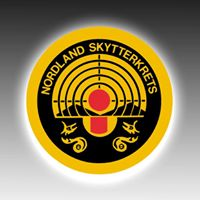 Møtereferat Nordland SkytterkretsStyremøte Lørdag 16. November kl 12:00 i Bodø.Følgende møtte: Øystein Skogstad (leder), Linda Hågensen (kasserer), Inger Broen og Gunnar Nordgård, styremedlemmer.Jon Bogstrand (sekretær), var bortreist i arbeidssammenheng, og Gunnar overtok hans rolle.TerminlistaSandnessjøen må flytte sitt stevne 13/6 pga kollisjon med KM, og Mosjøen sitt stevne flyttet fra 10 til 9. mai. Leirfjorden sitt stevne i slutten av juni, vurderes flyttet hvis Troms opprettholder dato terminfestet for NNM Spesialfelt. Bodø SSK må flytte NNM bane til første helga i august (1 og 2. august) etter avtalt terminfesting mellom de tre nord-norske kretsene, samt registrere disse som enkeltstevner før disse kan godkjennes. Mo sitt forslag til Polarsirkelstevne slettes inntil videre pga kollisjon.Linda Hågensen tilskriver Sandnessjøen og Mo om dette, og forklarer bakgrunnen.Gunnar Nordgård tilskriver Bodø SSK om dette og forklarer bakgrunnen, også hvorfor stevnene må registreres på korrekt måte.Sovende klubberEnighet om at kretsstyret hvert år velger ut 1-2 klubber som man prøver å få aktivisert med å delta på andres stevner, evt får hjelp til å arrangere egne stevner. Jon Bogstrand fremlegger forslag om aktuelle klubb/klubber første møte i 2020.Terminfestet dato for NNM SpesialfeltBodø SSK ønsker at nærmeste helg rundt Sankt Hans aften frigjøres til et planlagt større nasjonalt årlig stevne, kalt Midnattsolstevnet og dette betyr at NNM Spesialfelt må flyttes enkelte år. Dette blir diskutert på kretslederkonferanse i slutten av november med de andre lederne fra Nord-Norge.Øystein Skogstad tar denne saken opp med andre kretsledere i NN, og lager forslag til neste styremøte. Dette fremlegges Kretstinget til debatt.Gunnar Nordgård informerer Bodø SSK om dette.Kretslag FeltskytingErik Christensen ønsker at styret vurderer innføring av et Kretslag i Feltskyting. Styret er enig at dette kunne være fornuftig og prøve ut, også med sikte på en senere etablering av et Kretslag i Baneskyting hvis Felt laget blir vellykket. Dette blir luftet på Kretsledermøte senere i november, både for Nord-Norge og nasjonalt, og hvis dette virker å skape interesse, tar styret opp dette som egen sak samt avsetter økonomi til dette på Kretstinget i februar 2020.Øystein Skogstad tar denne saken opp med andre kretsledere i slutten av november, og lager forslag til neste styremøte. Dette fremlegges Kretstinget til debatt.MotivasjonsstipendStyret sender ut info om muligheter til å søke til alle medlemmer med frist 1. desember. Informasjon legges også ut på vår Facebook side.Gunnar Nordgård sørger for at kretsens klubber og medlemmer blir oppfordret til å søke.TrenerutdannelseStyret har ingen oversikt over kretsens medlemmer med trenerutdannelse, og vil ha dette fremskaffet til neste styremøte.Gunnar Nordgård fremskaffer oversikt.Harmonisering mesterskaps statutterSom junior kan du skyte både grov, revolver og militær i åpne stevner. Dette gjenspeiles ikke i region mesterskaps statutter. Det samme gjelder manglende harmonisering av kvinneklasser. Leder lufter dette på Kretsleder samling i slutten av november.Øystein Skogstad tar denne saken opp med andre kretsledere, og legger saken frem med forslag til vedtak neste styremøte.Søknad om støtte vedlikehold trenerkursHolger Hansen Vilter hadde søkt kretsen om støtte til oppfriskningskurs på sin trenerstatus. Styret bevilger Kr 2700,- i reisestøtte.Linda Hågensen som kasserer overfører vedtatt beløp til Holger.Kretstinget 2020Møtet planlegges avholdt lørdag 15. februar kl 12:00. Styret legger frem beretning, regnskap og budsjett for to år. Styret fremlegger sine saker med forslag til vedtak, samt innstillinger til innkomne saker på møtet. Valgkomite informeres snarlig om å begynne arbeidet. Dette er Linn Kristensen, Lindy M. Tennstrand og Roger Solvang. Revisorer er Bjørn Aage Orø og Roy Blokhus.Linda Hågensen tar kontakt med valgkomiteen og avklar hvilke tillitsvalgte de skal foreslå kandidater til på Kretstinget.Øystein Skogstad ordner lokaler.Manglende momskompensasjon fra NIFNye bestemmelser tilsier at Nordland Skytterkrets må være registrert i frivillighetsregisteret før vi kan få momskompensasjon.Øystein Skogstad registrerer og bekrefter vår oppføring til neste styremøte.Neste styremøte.Dato ikke bestemt, men styret må møtes for gjennomgang av årsberetninger, regnskaper og budsjetter, samt ferdigbehandle innstillinger fra styret i saker som skal behandles på kretstinget.Øivind Skogstad innkaller styret for behandling av årsmøtesaker i slutten av januar/begynnelsen av februar.Møtet avsluttet kl 18:00.Gunnar NordgårdReferent